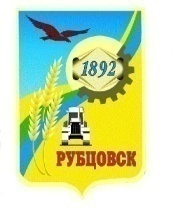 Администрация города РубцовскаАлтайского краяПОСТАНОВЛЕНИЕ23.03.2022 № 791Об утверждении карты рисков нарушения антимонопольного законодательства Администрации города Рубцовска Алтайского края на 2022 годВ соответствии с пунктом 4.7 Положения об организации в Администрации города Рубцовска Алтайского края системы внутреннего обеспечения соответствия требованиям антимонопольного законодательства (антимонопольного комплаенса), утвержденного постановлением Администрации города Рубцовска Алтайского края от 16.09.2020 № 2238, руководствуясь распоряжением Администрации города Рубцовска Алтайского края от 22.03.2022 № 165л, ПОСТАНОВЛЯЮ:1. Утвердить карту рисков нарушения антимонопольного законодательства в Администрации города Рубцовска Алтайского края (приложение) на 2022 год. 2. Признать постановление Администрации города Рубцовска Алтайского края от 09.03.2021 № 565 «Об утверждении карты рисков нарушения антимонопольного законодательства Администрации города Рубцовска Алтайского края» утратившим силу.3. Разместить настоящее постановление на официальном сайте Администрации города Рубцовска Алтайского края в информационно-телекоммуникационной сети «Интернет».4. Контроль за исполнением данного постановления возложить на первого заместителя Главы Администрации города Рубцовска – председателя комитета по финансам, налоговой и кредитной политике Пьянкова В.И.Первый заместитель ГлавыАдминистрации города Рубцовска – председатель комитета по финансам,налоговой и кредитной политике					         В.И. ПьянковПриложение к постановлениюАдминистрации города Рубцовска Алтайского краяот 23.03.2022 № 791Карта рисков нарушения антимонопольного законодательстваАдминистрации города Рубцовска Алтайского края на 2022 годИ.о. начальника отдела по организации управления и работе с обращениямиАдминистрации города Рубцовска Алтайского края				                                								 	Н.В. ГребневаУровень рискаВид рисковОписаниерисковПричины возникновения рисковНаличие (отсутствие)остаточных рисковВероятность повторного   возникновения рисковСущественныйНарушение антимонопольного законодательства при осуществлении закупок товаров, работ, услуг для муниципальных нужд в Администрации города РубцовскаСоздание дискриминационных или преимущественных условий для отдельных категорий хозяйствующих субъектов при проведении закупок товаров, работ и услуг для муниципальных нужд в Администрации города Рубцовска. Нарушение при определении начальной максимальной цены контрактаНедостаточный уровень внутреннего контроля; недостаточный опыт применения законодательства о контрактной системе; включение в описание объекта закупки требований, влекущих ограничение количества участников закупки, нарушение порядка определения и обоснования начальной (максимальной) цены контракта, непринятие мер по исключению конфликта интересов; предоставление субъектам доступа к информации в приоритетном порядкеОтсутствиеНизкаяНезначительныйНарушение антимонопольных требований статьи 15,16 ФЗ-135 «О защите конкуренции» при принятии нормативных правовых  актов Администрации города РубцовскаРазработка, согласование и принятие нормативных правовых актов Администрации города Рубцовска с нарушением требований антимонопольного законодательства, содержащих дискриминационные или преимущественные условия для отдельных категорий хозяйствующих субъектовНедостаточное знание действующего законодательства, некачественное проведение правовой экспертизы проектов  нормативных правовых актов, недостаточный уровень квалификации и опыта разработчиков  нормативных правовых актовОтсутствиеНизкаяНизкийНарушение антимонопольного законодательства при подготовке ответов на обращения физических и юридических лицНарушение сроков подготовки ответов на обращения физических и юридических лиц; непредоставление ответов на обращения; включение информации, содержащей дискриминационные или преимущественные условия для отдельных категорий  хозяйствующих субъектовНедостаточный уровень внутреннего контроля; непринятие мер по исключению конфликта интересовОтсутствиеНизкаяНизкийОграничение конкуренцииОсуществление действий (бездействия), принятие решений, которые могут привести к нарушению антимонопольного законодательства, недопущению ограничению, устранению конкуренцииНедостаточное знание действующего законодательства, несвоевременное отслеживание изменений действующего законодательства; недостаточный уровень внутреннего контроляОтсутствиеНизкая